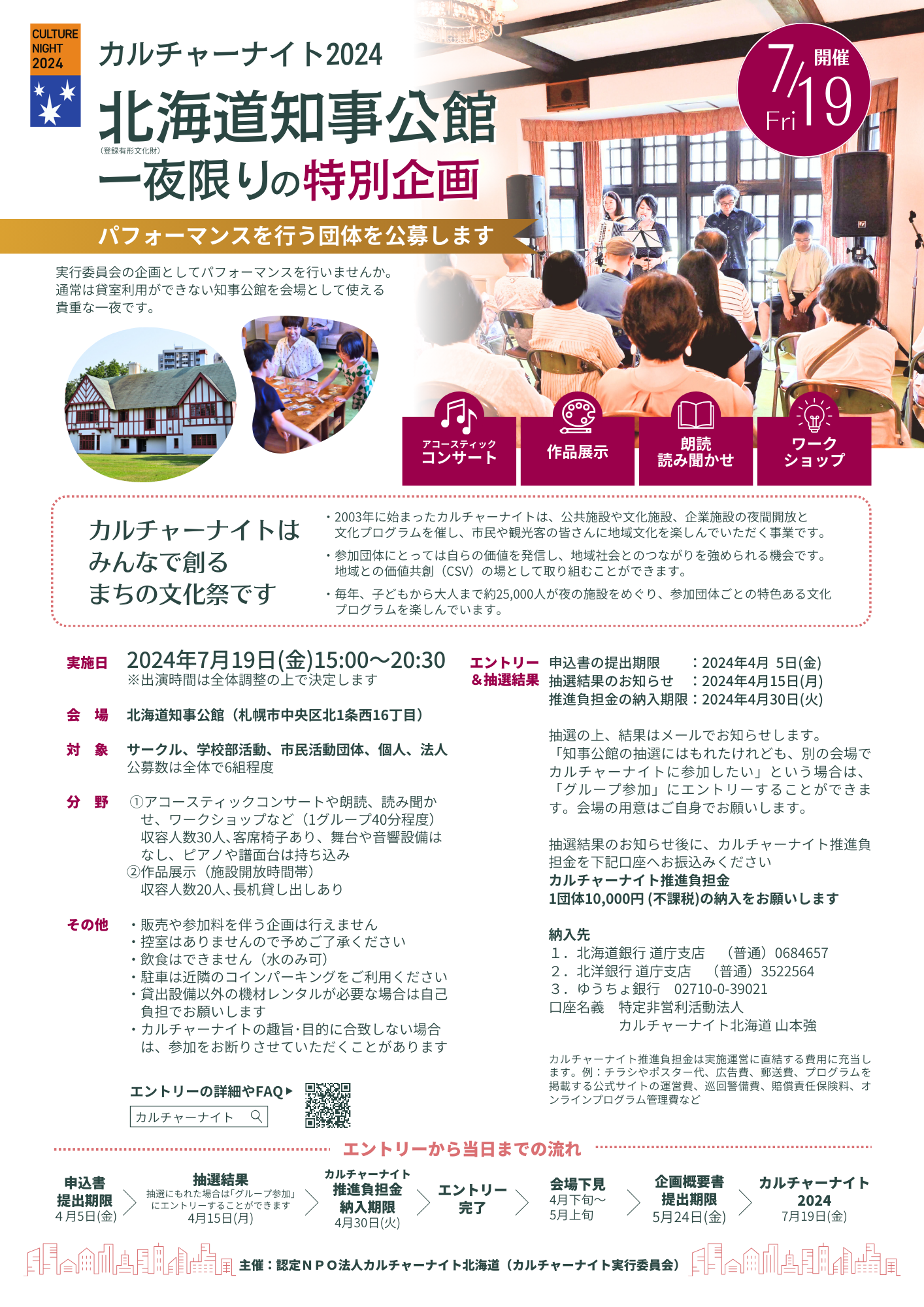 □実行委員会企画「知事公館の企画出演」にエントリーします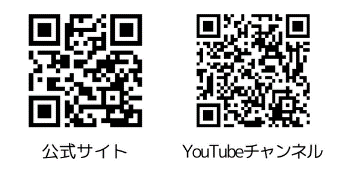 主催・問い合わせ　認定NPO法人カルチャーナイト北海道（カルチャーナイト実行委員会）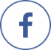 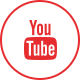 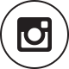 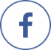 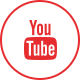 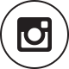 札幌市中央区北4条西7丁目5番地 緑苑第2ビル707号室 〒060-0004TEL&FAX：011-797-8145　　E-Mail：office@culture-night.com　　　　　　　　　 カルチャーナイト   検索  団体名団体名代表者代表者ご担当者連絡先職名・氏名ご担当者連絡先住所〒　　　－　　　　　　　市〒　　　－　　　　　　　市〒　　　－　　　　　　　市ご担当者連絡先電話（　　　　　　）　　　　　　　　　　－（　　　　　　）　　　　　　　　　　－（　　　　　　）　　　　　　　　　　－ご担当者連絡先FAX（　　　　　　）　　　　　　　　　　－（　　　　　　）　　　　　　　　　　－（　　　　　　）　　　　　　　　　　－ご担当者連絡先PC-Mail企画内容ジャンルアコースティックコンサート　・　朗読　・　読み聞かせ　・　ワークショップ作品展示　・　その他（　　　　　　　　　　　　　　　　　　　　　）アコースティックコンサート　・　朗読　・　読み聞かせ　・　ワークショップ作品展示　・　その他（　　　　　　　　　　　　　　　　　　　　　）アコースティックコンサート　・　朗読　・　読み聞かせ　・　ワークショップ作品展示　・　その他（　　　　　　　　　　　　　　　　　　　　　）企画内容団体概要企画内容企画内容出演者数　　　　　　　名　　　　　　　名　　　　　　　名企画内容希望時間特になし　・　　　時　　分　～　　時　　分特になし　・　　　時　　分　～　　時　　分特になし　・　　　時　　分　～　　時　　分企画内容楽器など
持込機材企画内容テーマ曲カルチャーナイト公式テーマ曲の音源を希望する（　はい　・　いいえ　）コンサートでカルチャーナイトのテーマ曲を演奏してくださるグループには音源を用意しますカルチャーナイト公式テーマ曲の音源を希望する（　はい　・　いいえ　）コンサートでカルチャーナイトのテーマ曲を演奏してくださるグループには音源を用意しますカルチャーナイト公式テーマ曲の音源を希望する（　はい　・　いいえ　）コンサートでカルチャーナイトのテーマ曲を演奏してくださるグループには音源を用意しますカルチャーナイト
推進負担金の
振込先に○カルチャーナイト
推進負担金の
振込先に○北海道銀行 道庁支店
(普通)0684657北洋銀行 道庁支店
(普通)3522564ゆうちょ銀行
02710-0-39021カルチャーナイトの運営は企業や個人からの協賛金、寄付金、NPO会費で成り立っていますエントリーの必須条件ではありませんが、カルチャーナイトは非営利事業のため、こちらについても前向きなご検討をお願いしますカルチャーナイトの運営は企業や個人からの協賛金、寄付金、NPO会費で成り立っていますエントリーの必須条件ではありませんが、カルチャーナイトは非営利事業のため、こちらについても前向きなご検討をお願いします［　　］協賛・寄付用の書類を希望する①カルチャーナイト北海道は認定NPO法人であるため、当法人の協賛金や寄付金に対し、税制上の優遇措置が適用されます②5万円以上のご協賛でポスターやチラシ、公式サイトに企業名　を掲載します［　　］NPO会員入会用の書類を希望する・正会員………構成員となり総会における議決権を有する会員　　　　　　　年会費：(法人)15,000円、(個人)7,500円・友の会会員…総会の議決権を有しない個人の会員(賛助会員)　　　　　　　年会費：(個人)3,000円